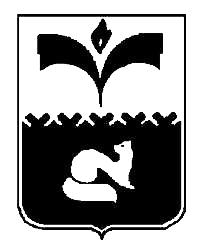 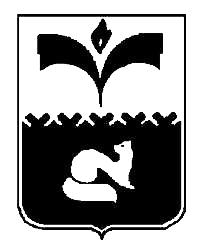 ДУМА ГОРОДА ПОКАЧИХАНТЫ - МАНСИЙСКОГО АВТОНОМНОГО ОКРУГА - ЮГРЫРЕШЕНИЕот 14.12.2023							                №77В соответствии с пунктом 3 статьи 56, статьями 387 и 394 Налогового кодекса Российской Федерации, пунктом 2 части 1 статьи 6, пунктом 3 части 1 статьи 19 Устава города Покачи, Дума города Покачи РЕШИЛА:1. Установить на территории города Покачи земельный налог.2. Установить на территории города Покачи ставки по земельному налогу согласно приложению 1 к настоящему решению.3. Установить на территории города Покачи налоговые льготы по земельному налогу согласно приложению 2 к настоящему решению.4. Признать утратившими силу следующие решения Думы города Покачи:1) от 28.05.2020 №29 «О земельном налоге на территории города Покачи» (газета «Покачёвский вестник» от 05.06.2020 №22);2) от 04.09.2020 №55 «О внесении изменений в решение Думы города Покачи от  28.05.2020 №29 «О земельном налоге на территории города Покачи» (газета «Покачёвский вестник» от 11.09.2020 №37);3) от 30.09.2022 №77 «О внесении изменений в решение Думы города Покачи от  28.05.2020 №29 «О земельном налоге на территории города Покачи» (газета «Покачёвский вестник» от 07.10.2022 №40);4) от 23.06.2023 №36 «О внесении изменений в решение Думы города Покачи от  28.05.2020 №29 «О земельном налоге на территории города Покачи» (газета «Покачёвский вестник» от 30.06.2023 №26);5) от 30.05.2018 №33 «О предоставлении льготы по земельному налогу» (газета «Покачёвский вестник» от 01.06.2018 №22);6) от 30.08.2018 №65 «О внесении изменений в решение Думы города Покачи от 30.05.2018 №33 «О предоставлении льготы по земельному налогу» (газета «Покачёвский вестник» от 07.09.2018 №36);7) от 25.09.2019 №54 «О внесении изменений в решение Думы города Покачи от 30.05.2018 №33 «О предоставлении льготы по земельному налогу» (газета «Покачёвский вестник» от 04.10.2019 №39);8) от 28.11.2019 №88 «О внесении изменений в решение Думы города Покачи от 30.05.2018 №33 «О предоставлении льготы по земельному налогу» (газета «Покачёвский вестник» от 06.12.2019 №48);9) от 04.09.2020 №56 «О внесении изменений в решение Думы города Покачи от 30.05.2018 №33 «О предоставлении льготы по земельному налогу» (газета «Покачёвский вестник» от 11.09.2020 №37);10) от 29.03.2021 №19 «О внесении изменений в решение Думы города Покачи от 30.05.2018 №33 «О предоставлении льготы по земельному налогу» (газета «Покачёвский вестник» от 02.04.2021 №12);11) от 25.02.2022 №4 «О внесении изменений в решение Думы города Покачи от 30.05.2018 №33 «О предоставлении льготы по земельному налогу» (газета «Покачёвский вестник» от 04.03.2022 №8).5. Поручить администрации города Покачи направить настоящее решение в территориальный налоговый орган в соответствии со статьей 16 Налогового кодекса Российской Федерации.6. Настоящее решение вступает в силу после его официального опубликования и распространяет свое действие на правоотношения, возникшие с 01.01.2024 года.7. Опубликовать настоящее решение в газете «Покачёвский вестник». 8. Контроль за выполнением настоящего решения возложить на постоянную комиссию Думы города Покачи седьмого созыва по бюджету, налогам, финансовым вопросам и соблюдению законности (председатель Ю.И. Медведев).Принято Думой города Покачи       12.12.2023 годаПриложение 1к решению Думы города Покачиот 14.12.2023 №77Ставки по земельному налогу на территории города Покачи1. 0,3 процента в отношении земельных участков:1) отнесенных к землям сельскохозяйственного назначения или к землям в составе зон сельскохозяйственного использования в населенных пунктах и используемых для сельскохозяйственного производства;2) занятых жилищным фондом и объектами инженерной инфраструктуры жилищно-коммунального комплекса (за исключением доли в праве на земельный участок, приходящейся на объект, не относящийся к жилищному фонду и к объектам инженерной инфраструктуры жилищно-коммунального комплекса) или приобретенных (предоставленных) для жилищного строительства (за исключением земельных участков, приобретенных (предоставленных) для индивидуального жилищного строительства, используемых в предпринимательской деятельности);3) не используемых в предпринимательской деятельности, приобретенных (предоставленных) для ведения личного подсобного хозяйства, садоводства или огородничества, а также земельных участков общего назначения, предусмотренных Федеральным законом от 29.07.2017 №217-ФЗ «О ведении гражданами садоводства и огородничества для собственных нужд и о внесении изменений в отдельные законодательные акты Российской Федерации»;4) ограниченных в обороте в соответствии с законодательством Российской Федерации, предоставленных для обеспечения обороны, безопасности и таможенных нужд.2. 0,75 процента в отношении земельных участков, предназначенных для размещения объектов связи и центров обработки данных и используемых для осуществления деятельности в области информационных технологий и деятельности по разработке компьютерного программного обеспечения.3. 1,5 процента в отношении прочих земельных участков.Приложение 2к решению Думы города Покачиот 14.12.2023 №77Налоговые льготы по земельному налогу на территории города Покачи1. Освобождаются  от уплаты земельного налога следующие категории налогоплательщиков: 1) образовательные организации города, осуществляющие предоставление общедоступного и бесплатного дошкольного, начального общего, основного общего, среднего общего образования по основным общеобразовательным программам, а также осуществляющие предоставление услуг дополнительного образования;2) некоммерческие организации культуры и спорта города, оказывающие культурно-просветительские, спортивные, спортивно-оздоровительные и спортивно-технические услуги населению;3) органы местного самоуправления города, их структурные подразделения и казенные учреждения города - в отношении земельных участков под объектами, предоставленными для непосредственного выполнения возложенных на эти учреждения функции;4) собственники, земельных участков которые заняты объектами инженерной инфраструктуры жилищно-коммунального комплекса, в том числе объектами, использующимися для утилизации (захоронения) твердых коммунальных отходов (за исключением доли в праве на земельный участок, приходящейся на объект, не относящийся к жилищному фонду и к объектам инженерной инфраструктуры жилищно-коммунального комплекса);5) некоммерческие организации города, осуществляющие опубликование муниципальных правовых актов, обсуждение проектов муниципальных правовых актов по вопросам местного значения, доведение до сведения жителей муниципального образования официальной информации о социально-экономическом и культурном развитии муниципального образования, о развитии его общественной инфраструктуры и иной официальной информации;6) организации, субъекты малого и среднего предпринимательства - инвесторы, реализующие инвестиционные проекты, входящие в реестр инвестиционных проектов муниципального образования город Покачи.Налоговая льгота предоставляется на объекты налогообложения, на которых расположено имущество, создаваемое и (или) реконструируемое (модернизируемое) в результате реализации инвестиционных проектов, на период их реализации.При создаваемом и (или) реконструируемом объекте - датой начала применения налоговой льготы является дата выдачи разрешения на строительство (реконструкцию), датой окончания применения налоговой льготы - дата выдачи разрешения на ввод объекта в эксплуатацию.При модернизации (техническом перевооружении) объекта - датой начала применения налоговой льготы является документ о начале проведения работ (приказ, распоряжение или иной локальный акт с указанием даты начала работ), датой окончания применения налоговой льготы является документ об окончании проведения работ (приказ, распоряжение или иной локальный акт с указанием даты окончания работ);7) социально ориентированные некоммерческие организации, осуществляющие на территории города Покачи виды деятельности, предусмотренные пунктом  1 статьи 31.1 Федерального закона от 12.01.1996 №7-ФЗ «О некоммерческих организациях» и решением Думы города Покачи от 26.04.2018 №26 «Об установлении дополнительных видов деятельности некоммерческих организаций в целях признания их социально ориентированными некоммерческими организациями»;8) управляющие компании индустриальных (промышленных) парков в отношении земельных участков, расположенных на территории индустриальных (промышленных) парков, состоящие в реестре индустриальных (промышленных) парков и управляющих компаний индустриальных (промышленных) парков, соответствующие требованиям, определенным постановлением Правительства Российской Федерации от 04.08.2015 №794 «Об индустриальных (промышленных) парках и управляющих компаниях индустриальных (промышленных) парков» (далее – Реестр парков), с первого числа месяца, следующего за месяцем, в котором управляющая компания включена в реестр инвестиционных проектов муниципального образования город Покачи (далее - Реестр инвестпроектов) до первого числа месяца, следующего за месяцем, в котором сведения об индустриальном (промышленном) парке и управляющей компании индустриального (промышленного) парка исключены из Реестра парков, но не более пяти лет с даты включения в Реестр инвестпроектов;9) управляющие компании промышленных технопарков в отношении земельных участков, расположенных на территории промышленных технопарков, состоящие в реестре промышленных технопарков и управляющих компаний промышленных технопарков, соответствующие требованиям, определенным постановлением Правительства Российской Федерации от 27.12.2019 №1863 «О промышленных технопарках и управляющих компаниях промышленных технопарков» (далее – Реестр технопарков), с первого числа месяца, следующего за месяцем, в котором управляющая компания включена в Реестр инвестпроектов до первого числа месяца, следующего за месяцем, в котором сведения о промышленном технопарке и управляющей компании промышленного технопарка исключены из Реестра технопарков, но не более пяти лет с даты включения в Реестр инвестпроектов.2. Налоговая база уменьшается на величину кадастровой стоимости 600 квадратных метров площади земельного участка, находящегося в собственности, постоянном (бессрочном) пользовании или пожизненном наследуемом владении налогоплательщиков, относящихся к одной из следующих категорий:1) неработающих инвалидов, имеющих III группу инвалидности;2) несовершеннолетних граждан - членов семей, в составе которых имеются трое и более детей в возрасте до 18 лет;3) сирот - учащихся общеобразовательных учебных заведений и сирот - студентов высших, средних специальных, профессионально-технических учебных заведений дневной формы обучения, а также несовершеннолетних детей-сирот.3. Реализация права налогоплательщиков на уменьшение налоговой базы (получение налогового вычета) осуществляются по аналогии с нормами, установленными  пунктом 6.1 и пунктом 7 статьи 391, пунктом 10 статьи 396 Налогового кодекса Российской Федерации.Налогоплательщики, реализующие право на льготу по земельному налогу в соответствии с пунктом 1 настоящего приложения, обязаны предоставить расчет годовой суммы земельного налога с отметкой Межрайонной инспекции ФНС России №11 по Ханты-Мансийскому автономному округу - Югре в администрацию города Покачи, в течение тридцати дней после предоставления в налоговый орган сведений, подтверждающих право на налоговую льготу по земельному налогу.О земельном налоге на территории города ПокачиВременно исполняющий полномочия главы города Покачи, первый заместитель главы города ПокачиПредседатель Думы города Покачи А.С. РуденкоА.Е. Ходулапова________________________________________________________